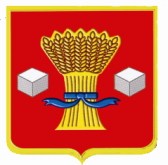 АдминистрацияСветлоярского муниципального района Волгоградской областиПОСТАНОВЛЕНИЕот 07.12.2022                        № 2119Об утверждении состава Наблюдательного совета муниципального автономного общеобразовательного учреждения «Привольненская средняя школа имениМ.С. Шумилова» Светлоярскогомуниципального района Волгоградской областиВ соответствии с Федеральным законом от 03.11.2006 № 174-ФЗ «Об автономных учреждениях», в связи с изменением кадрового состава администрации Светлоярского муниципального района Волгоградской области, руководствуясь Уставом Светлоярского муниципального района Волгоградской области,п о с т а н о в л я ю:Утвердить состав Наблюдательного совета муниципального автономного общеобразовательного учреждения «Привольненская средняя школа имени М.С. Шумилова» Светлоярского муниципального района Волгоградской области (далее по тексту – МАОУ «Привольненская СШ имени М.С. Шумилова»): Морозов Сергей Сергеевич – начальник отдела по управлению муниципальным имуществом и земельными ресурсами администрации Светлоярского муниципального района Волгоградской области;Красовская Татьяна Александровна – начальник расчетно-финансового отдела администрации Светлоярского муниципального района Волгоградской области;Косенко Светлана Николаевна – учитель математики и физики МАОУ «Привольненская СШ имени М.С. Шумилова» (по согласованию);Шушакова Сания Шураевна – учитель русского языка и литературы  МАОУ «Привольненская СШ имени М.С. Шумилова» (по согласованию);Дудникова Анна Алексеевна  – представитель общественности (по согласованию);Карпова Лариса Сергеевна – представитель общественности (по согласованию);Сазонкина Наталья Александровна - представитель общественности (по согласованию).Признать утратившим силу постановление администрации Светлоярского муниципального района Волгоградской области от 24.08.2017  № 1895 «Об утверждении состава Наблюдательного совета муниципального автономного общеобразовательного учреждения «Привольненская средняя школа имени М.С. Шумилова» Светлоярского муниципального района Волгоградской области».Отделу по муниципальной службе, общим и кадровым вопросам администрации Светлоярского муниципального района Волгоградской области (Иванова Н.В.) разместить настоящее постановление на официальном сайте Светлоярского муниципального района Волгоградской области.Настоящее постановление вступает в силу с момента его подписания.Контроль за исполнением настоящего постановления возложить на заместителя главы Светлоярского муниципального района Волгоградской области Кутыгу Г.А.Глава муниципального района                                                               В.В.ФадеевАбраменко Е.Н.